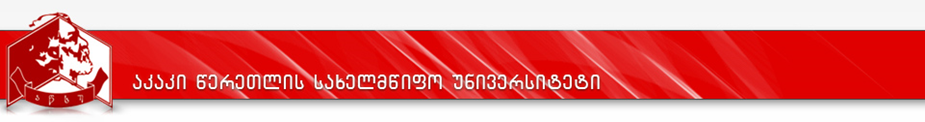 კურიკულუმიდანართი 1სასწავლო გეგმაპროგრამის დასახელება:  ფილოლოგიამისანიჭებელი კვალიფიკაცია: ფილოლოგიის დოქტორისასწავლო კომპონენტიII კვლევითი კომპონენტისადოქტორო პროგრამის დასახელებასადოქტორო პროგრამის დასახელებაფილოლოგია მისანიჭებელი აკადემიური ხარისხი/კვალიფიკაციამისანიჭებელი აკადემიური ხარისხი/კვალიფიკაციაფილოლოგიის დოქტორიფაკულტეტის დასახელებაფაკულტეტის დასახელებაჰუმანიტარულ მეცნიერებათა ფაკულტეტიპროგრამის ხელმძღვანელი/ხელმძღვანელები/კოორდინატორიპროგრამის ხელმძღვანელი/ხელმძღვანელები/კოორდინატორიპროგრამის ხელმძღვანელი:  ნინო ჩიხლაძე
ფილოლოგიის მეცნიერებათა დოქტორი, პროფესორი.
ტელ.: 595 43 45 50; ელ-ფოსტა: ninochikhladze55@gmail.com            nino.chikhladze@atsu.edu.ge პროგრამის ხანგრძლივობა/ მოცულობა (სემესტრი, კრედიტების რაოდენობა)პროგრამის ხანგრძლივობა/ მოცულობა (სემესტრი, კრედიტების რაოდენობა)პროგრამის მოცულობა - 180 ECTS კრედიტიპროგრამის ხანგრძლივობა - 6 სემესტრისწავლების ენასწავლების ენაქართული ენაპროგრამის შემუშავებისა და განახლების თარიღები;პროგრამის შემუშავებისა და განახლების თარიღები;-------პროგრამაზე დაშვების წინაპირობები (მოთხოვნები)პროგრამაზე დაშვების წინაპირობები (მოთხოვნები)პროგრამაზე დაშვების წინაპირობები (მოთხოვნები)დოქტორანტურაში ჩაბარების უფლება აქვს მაგისტრის, ან მასთან გათანაბრებული აკადემიური ხარისხის მქონე პირს; დოქტორანტურაში სწავლის უფლება შეიძლება მიენიჭოს უცხოეთის უნივერსიტეტის კურსდამთავრებულს ”უმაღლესი განათლების შესახებ” საქართველოს კანონის 50-ე მუხლის მოთხოვნათა შესაბამისად. ფაკულტეტის სადისერტაციო საბჭოს დადგენილებით და სადოქტორო პროგრამებით, შეიძლება განისაზღვროს პროგრამაზე დაშვების დამატებითი პირობები.დოქტორანტობის კანდიდატს მოეთხოვება:ინგლისური, გერმანული, ფრანგული ან რუსული ენის არანაკლებ B2 დონეზე ცოდნა, ან აკადემიური საბჭოს მიერ დამტკიცებული შესაბამისი ცოდნის დამადასტურებელი სერტიფიკატი (დანართი 8);დოქტორანტობის კანდიდატს, თუ მას ქართულენოვან პროგრამაზე სურს სწავლა და ქართული მისი მშობლიური ენა არ არის -  ქართული ენის  B2 დონეზე ცოდნის დამადასტურებელი სერთიფიკატი;მისაღები გამოცდის ჩაბარება საკვლევი თემატიკის მიხედვით;რეფერატის, ან სამეცნიერო ნაშრომების წარმოდგენა საკვლევი თემატიკის მიხედვით.დოქტორანტურაში ჩაბარების უფლება აქვს მაგისტრის, ან მასთან გათანაბრებული აკადემიური ხარისხის მქონე პირს; დოქტორანტურაში სწავლის უფლება შეიძლება მიენიჭოს უცხოეთის უნივერსიტეტის კურსდამთავრებულს ”უმაღლესი განათლების შესახებ” საქართველოს კანონის 50-ე მუხლის მოთხოვნათა შესაბამისად. ფაკულტეტის სადისერტაციო საბჭოს დადგენილებით და სადოქტორო პროგრამებით, შეიძლება განისაზღვროს პროგრამაზე დაშვების დამატებითი პირობები.დოქტორანტობის კანდიდატს მოეთხოვება:ინგლისური, გერმანული, ფრანგული ან რუსული ენის არანაკლებ B2 დონეზე ცოდნა, ან აკადემიური საბჭოს მიერ დამტკიცებული შესაბამისი ცოდნის დამადასტურებელი სერტიფიკატი (დანართი 8);დოქტორანტობის კანდიდატს, თუ მას ქართულენოვან პროგრამაზე სურს სწავლა და ქართული მისი მშობლიური ენა არ არის -  ქართული ენის  B2 დონეზე ცოდნის დამადასტურებელი სერთიფიკატი;მისაღები გამოცდის ჩაბარება საკვლევი თემატიკის მიხედვით;რეფერატის, ან სამეცნიერო ნაშრომების წარმოდგენა საკვლევი თემატიკის მიხედვით.დოქტორანტურაში ჩაბარების უფლება აქვს მაგისტრის, ან მასთან გათანაბრებული აკადემიური ხარისხის მქონე პირს; დოქტორანტურაში სწავლის უფლება შეიძლება მიენიჭოს უცხოეთის უნივერსიტეტის კურსდამთავრებულს ”უმაღლესი განათლების შესახებ” საქართველოს კანონის 50-ე მუხლის მოთხოვნათა შესაბამისად. ფაკულტეტის სადისერტაციო საბჭოს დადგენილებით და სადოქტორო პროგრამებით, შეიძლება განისაზღვროს პროგრამაზე დაშვების დამატებითი პირობები.დოქტორანტობის კანდიდატს მოეთხოვება:ინგლისური, გერმანული, ფრანგული ან რუსული ენის არანაკლებ B2 დონეზე ცოდნა, ან აკადემიური საბჭოს მიერ დამტკიცებული შესაბამისი ცოდნის დამადასტურებელი სერტიფიკატი (დანართი 8);დოქტორანტობის კანდიდატს, თუ მას ქართულენოვან პროგრამაზე სურს სწავლა და ქართული მისი მშობლიური ენა არ არის -  ქართული ენის  B2 დონეზე ცოდნის დამადასტურებელი სერთიფიკატი;მისაღები გამოცდის ჩაბარება საკვლევი თემატიკის მიხედვით;რეფერატის, ან სამეცნიერო ნაშრომების წარმოდგენა საკვლევი თემატიკის მიხედვით.პროგრამის მიზანიპროგრამის მიზანია ფილოლოგთა კვალიფიციური კადრის მომზადება, მისთვის ჰუმანიტარული აზროვნების თანამედროვე მიღწევების, სიახლეების და გამოწვევების გაცნობა; მიცემა უახლეს მიღწევებზე დამყარებული ცოდნისა, რომელიც განაპირობებს გაფართოებისა და ინოვაციური მეთოდების გამოყენების საშუალებას, მათ შორის,  ინტერდისციპლინურ კონტექსტში; ქართული სამეცნიერო დონის ამაღლებასა და წინსვლაზე ზრუნვის, ქართული მეცნიერების მსოფლიო კულტურის კონტექსტში კვლევის წარმოების და საკუთარი კვლევების საერთაშორისო სამეცნიერო წრეებში ინტეგრირების სწავლება; კონკურენტუნარიანი კადრის ადგილობრივი თუ საერთაშორისო ბაზრისთვის მომზადება. პროგრამის მიზანიპროგრამის მიზანია ფილოლოგთა კვალიფიციური კადრის მომზადება, მისთვის ჰუმანიტარული აზროვნების თანამედროვე მიღწევების, სიახლეების და გამოწვევების გაცნობა; მიცემა უახლეს მიღწევებზე დამყარებული ცოდნისა, რომელიც განაპირობებს გაფართოებისა და ინოვაციური მეთოდების გამოყენების საშუალებას, მათ შორის,  ინტერდისციპლინურ კონტექსტში; ქართული სამეცნიერო დონის ამაღლებასა და წინსვლაზე ზრუნვის, ქართული მეცნიერების მსოფლიო კულტურის კონტექსტში კვლევის წარმოების და საკუთარი კვლევების საერთაშორისო სამეცნიერო წრეებში ინტეგრირების სწავლება; კონკურენტუნარიანი კადრის ადგილობრივი თუ საერთაშორისო ბაზრისთვის მომზადება. პროგრამის მიზანიპროგრამის მიზანია ფილოლოგთა კვალიფიციური კადრის მომზადება, მისთვის ჰუმანიტარული აზროვნების თანამედროვე მიღწევების, სიახლეების და გამოწვევების გაცნობა; მიცემა უახლეს მიღწევებზე დამყარებული ცოდნისა, რომელიც განაპირობებს გაფართოებისა და ინოვაციური მეთოდების გამოყენების საშუალებას, მათ შორის,  ინტერდისციპლინურ კონტექსტში; ქართული სამეცნიერო დონის ამაღლებასა და წინსვლაზე ზრუნვის, ქართული მეცნიერების მსოფლიო კულტურის კონტექსტში კვლევის წარმოების და საკუთარი კვლევების საერთაშორისო სამეცნიერო წრეებში ინტეგრირების სწავლება; კონკურენტუნარიანი კადრის ადგილობრივი თუ საერთაშორისო ბაზრისთვის მომზადება. სწავლის შედეგები  (ზოგადი და დარგობრივი კომპეტენციები)სწავლის შედეგები  (ზოგადი და დარგობრივი კომპეტენციები)სწავლის შედეგები  (ზოგადი და დარგობრივი კომპეტენციები)ცოდნა და გაცნობიერებაფილოლოგიის დოქტორი შეძლებს:ფილოლოგიის კვლევითი და სწავლების თანამედროვე მეთოდებისა და ტექნოლოგიების გამოყენებას; ლიტერატურათმცოდნეობის/ენათმეცნიერების განვითარების აქტუალური პრობლემების, კანონზომიერებების, უახლესი კონცეფციების, მნიშვნელოვანი თეორიების დაუფლებას; ფილოლოგიური აზროვნების განვითარების ძირითადი ეტაპების გაცნობას; უახლეს მიღწევებზე დამყარებული ცოდნის გაფართოებას, ინოვაციური მეთოდების გამოყენებას, მათ შორის, ინტერდისციპლინურ კონტექსტში;ფილოლოგიის სფეროში სწავლისა და საქმიანობის სისტემურ და კრიტიკულ გააზრებას;ლიტერატურათმცოდნეობის/ენათმეცნიერების სამეცნიერო ტერმინოლოგიურ აპარატის ფლობას;  ლიტერატურათმცოდნეობითი/ენათმეცნიერებითი  სამეცნიერო ტექსტების შექმნასა და გაფორმებას; ეროვნული და საერთაშორისო სამეცნიერო ფონდების მუშაობის, საგრანტო პროექტების და სამეცნიერო ნაშრომების შედგენის პრინციპების, საგანმანათლებლო ტექნოლოგიებისა და ელექტრონული სწავლების პრინციპების დაუფლებას.ფილოლოგიის დოქტორი შეძლებს:ფილოლოგიის კვლევითი და სწავლების თანამედროვე მეთოდებისა და ტექნოლოგიების გამოყენებას; ლიტერატურათმცოდნეობის/ენათმეცნიერების განვითარების აქტუალური პრობლემების, კანონზომიერებების, უახლესი კონცეფციების, მნიშვნელოვანი თეორიების დაუფლებას; ფილოლოგიური აზროვნების განვითარების ძირითადი ეტაპების გაცნობას; უახლეს მიღწევებზე დამყარებული ცოდნის გაფართოებას, ინოვაციური მეთოდების გამოყენებას, მათ შორის, ინტერდისციპლინურ კონტექსტში;ფილოლოგიის სფეროში სწავლისა და საქმიანობის სისტემურ და კრიტიკულ გააზრებას;ლიტერატურათმცოდნეობის/ენათმეცნიერების სამეცნიერო ტერმინოლოგიურ აპარატის ფლობას;  ლიტერატურათმცოდნეობითი/ენათმეცნიერებითი  სამეცნიერო ტექსტების შექმნასა და გაფორმებას; ეროვნული და საერთაშორისო სამეცნიერო ფონდების მუშაობის, საგრანტო პროექტების და სამეცნიერო ნაშრომების შედგენის პრინციპების, საგანმანათლებლო ტექნოლოგიებისა და ელექტრონული სწავლების პრინციპების დაუფლებას.უნარიფილოლოგიის დოქტორი შეძლებს:ფილოლოგიაში არსებული კომპლექსური პრობლემების გადაწყვეტის ორიგინალური გზების მოძიებას, კვლევის დამოუკიდებლად დაგეგმვასა და განხორციელებას; სამეცნიერო ნაშრომის მომზადებას ფილოლოგიის ამა თუ იმ დისციპლინის ცალკეულ ასპექტთა შესახებ; ფილოლოგიის სფეროს აქტუალური, რთული და კომპლექსური სამეცნიერო პრობლემების გადაჭრის გზების მოძიებას; ახალი ცოდნის შექმნაზე ორიენტირებული ახალი კვლევითი და ანალიტიკური მეთოდებისა და მიდგომების შემუშავებას (საერთაშორისო რეფერირებადი პუბლიკაციისათვის აუცილებელი სტანდარტის დონეზე);ფილოლოგიის სფეროში მიღებული ინფორმაციის კრიტიკული ანალიზის, ინოვაციური სინთეზის, შეფასების, არგუმენტირების გზით ფილოლოგიის კომპლექსური პრობლემების გადაჭრისათვის სწორი და ეფექტური გადაწყვეტილების დამოუკიდებლად მიღებას, ლოგიკური დასკვნებისა და არგუმენტების ჩამოყალიბებას; ადგილობრივ და საერთაშორისო დონეზე გამართულ თემატურ დისკუსიებში პროფესიული ტერმინოლოგიის გამოყენებით მონაწილეობას, პროფესიულ კამათს; მიცემული მასალის ლოგიკურად აწყობას, ჩამოყალიბებასა და მისაღები ფორმულირებით გადმოცემას;  იდეების, არსებული პრობლემებისა და მათი გადაჭრის გზების შესახებ დეტალური წერილობითი ანგარიშის მომზადებასა და ინფორმაციის სპეციალისტებისა და არასპეციალისტებისათვის გადაცემას; ოპონენტის არგუმენტირებული მოსაზრების მოსმენას.ფილოლოგიის დოქტორი შეძლებს:ფილოლოგიაში არსებული კომპლექსური პრობლემების გადაწყვეტის ორიგინალური გზების მოძიებას, კვლევის დამოუკიდებლად დაგეგმვასა და განხორციელებას; სამეცნიერო ნაშრომის მომზადებას ფილოლოგიის ამა თუ იმ დისციპლინის ცალკეულ ასპექტთა შესახებ; ფილოლოგიის სფეროს აქტუალური, რთული და კომპლექსური სამეცნიერო პრობლემების გადაჭრის გზების მოძიებას; ახალი ცოდნის შექმნაზე ორიენტირებული ახალი კვლევითი და ანალიტიკური მეთოდებისა და მიდგომების შემუშავებას (საერთაშორისო რეფერირებადი პუბლიკაციისათვის აუცილებელი სტანდარტის დონეზე);ფილოლოგიის სფეროში მიღებული ინფორმაციის კრიტიკული ანალიზის, ინოვაციური სინთეზის, შეფასების, არგუმენტირების გზით ფილოლოგიის კომპლექსური პრობლემების გადაჭრისათვის სწორი და ეფექტური გადაწყვეტილების დამოუკიდებლად მიღებას, ლოგიკური დასკვნებისა და არგუმენტების ჩამოყალიბებას; ადგილობრივ და საერთაშორისო დონეზე გამართულ თემატურ დისკუსიებში პროფესიული ტერმინოლოგიის გამოყენებით მონაწილეობას, პროფესიულ კამათს; მიცემული მასალის ლოგიკურად აწყობას, ჩამოყალიბებასა და მისაღები ფორმულირებით გადმოცემას;  იდეების, არსებული პრობლემებისა და მათი გადაჭრის გზების შესახებ დეტალური წერილობითი ანგარიშის მომზადებასა და ინფორმაციის სპეციალისტებისა და არასპეციალისტებისათვის გადაცემას; ოპონენტის არგუმენტირებული მოსაზრების მოსმენას.პასუხისმგებლობა და ავტონომიურობაფილოლოგიის დოქტორი შეძლებს: სწავლის დამოუკიდებლად დაგეგმვას და მართვას; სამუშაო დროის სწორად და რაციონალურად დაგეგმვასა და ორგანიზებას; საკუთარ თავზე მუშაობას და მიღებული ცოდნისა და უნარების პრაქტიკულ საქმიანობაში დამოუკიდებლად სრულყოფას;  ფილოლოგიის სფეროში უახლეს მიღწევებზე დამყარებული კვლევითი პროექტების და განვითარებაზე ორიენტირებული ღონისძიებების განხორციელებას; ფილოლოგიის ღირებულებების საერთო ევროპული და საკაცობრიო მნიშვნელობის გაცნობიერებას და მათ მიმართ პატივისცემას; სპეციალისტთა მიმართ კოლეგიალურ დამოკიდებულებას; კულტურათაშორისი განსხვავებების აღიარებას, კულტურული მრავალფეროვნების აღქმას, ადეკვატურ გაგებას; ტოლერანტობას, განსხვავებული კონფესიების, კულტურების, აზრის, დემოკრატიული ფასეულობების პატივისცემას; პროფესიული ეთიკის ნორმების, აკადემიური და პროფესიული სტანდარტების კეთილსინდისიერების პრინციპების დაცვას, ინოვაციურობისა და დამოუკიდებლობის დემონსტრირებას.ფილოლოგიის დოქტორი შეძლებს: სწავლის დამოუკიდებლად დაგეგმვას და მართვას; სამუშაო დროის სწორად და რაციონალურად დაგეგმვასა და ორგანიზებას; საკუთარ თავზე მუშაობას და მიღებული ცოდნისა და უნარების პრაქტიკულ საქმიანობაში დამოუკიდებლად სრულყოფას;  ფილოლოგიის სფეროში უახლეს მიღწევებზე დამყარებული კვლევითი პროექტების და განვითარებაზე ორიენტირებული ღონისძიებების განხორციელებას; ფილოლოგიის ღირებულებების საერთო ევროპული და საკაცობრიო მნიშვნელობის გაცნობიერებას და მათ მიმართ პატივისცემას; სპეციალისტთა მიმართ კოლეგიალურ დამოკიდებულებას; კულტურათაშორისი განსხვავებების აღიარებას, კულტურული მრავალფეროვნების აღქმას, ადეკვატურ გაგებას; ტოლერანტობას, განსხვავებული კონფესიების, კულტურების, აზრის, დემოკრატიული ფასეულობების პატივისცემას; პროფესიული ეთიკის ნორმების, აკადემიური და პროფესიული სტანდარტების კეთილსინდისიერების პრინციპების დაცვას, ინოვაციურობისა და დამოუკიდებლობის დემონსტრირებას.სწავლის შედეგების მიღწევის მეთოდებისწავლის შედეგების მიღწევის მეთოდებისწავლის შედეგების მიღწევის მეთოდებივერბალური, ინტერაქციული სწავლების მეთოდები; დისკუსია/დებატები, დემონსტრირების, სწავლების ინდუქციური/დედუქციური, სინთეზის, ახსნა-განმარტებითი მეთოდები;  Student Centered Teaching) და შერეული ან ონლაინ-სწავლის (Blended Learning) მეთოდები.ვერბალური, ინტერაქციული სწავლების მეთოდები; დისკუსია/დებატები, დემონსტრირების, სწავლების ინდუქციური/დედუქციური, სინთეზის, ახსნა-განმარტებითი მეთოდები;  Student Centered Teaching) და შერეული ან ონლაინ-სწავლის (Blended Learning) მეთოდები.ვერბალური, ინტერაქციული სწავლების მეთოდები; დისკუსია/დებატები, დემონსტრირების, სწავლების ინდუქციური/დედუქციური, სინთეზის, ახსნა-განმარტებითი მეთოდები;  Student Centered Teaching) და შერეული ან ონლაინ-სწავლის (Blended Learning) მეთოდები.პროგრამის სტრუქტურაპროგრამის სტრუქტურაპროგრამის სტრუქტურაპროგრამით განსაზღვრული 180  ECTS  კრედიტი ნაწილდება შემდეგნაირად:სასწავლო კომპონენტი - 45  ECTS კრედიტი. აქედან,  სავალდებულო - 27  ECTS კრედიტი;  არჩევითი - 18  ECTS კრედიტი.            (სასწავლო გეგმა იხ. დანართი 1)კვლევითი კომპონენტი - 135   ECTS კრედიტი.  პროგრამით განსაზღვრული 180  ECTS  კრედიტი ნაწილდება შემდეგნაირად:სასწავლო კომპონენტი - 45  ECTS კრედიტი. აქედან,  სავალდებულო - 27  ECTS კრედიტი;  არჩევითი - 18  ECTS კრედიტი.            (სასწავლო გეგმა იხ. დანართი 1)კვლევითი კომპონენტი - 135   ECTS კრედიტი.  პროგრამით განსაზღვრული 180  ECTS  კრედიტი ნაწილდება შემდეგნაირად:სასწავლო კომპონენტი - 45  ECTS კრედიტი. აქედან,  სავალდებულო - 27  ECTS კრედიტი;  არჩევითი - 18  ECTS კრედიტი.            (სასწავლო გეგმა იხ. დანართი 1)კვლევითი კომპონენტი - 135   ECTS კრედიტი.  სტუდენტის ცოდნის შეფასების სისტემა და კრიტერიუმები/სტუდენტის ცოდნის შეფასების სისტემა და კრიტერიუმები/სტუდენტის ცოდნის შეფასების სისტემა და კრიტერიუმები/სასწავლო კომპონენტისტუდენტთა მიღწევების შეფასება ხდება საქართველოს განათლებისა და მეცნიერების მინისტრის 2007 წლის 5 იანვრის №3 და 2016 წლის 18 აგვისტოს №102/ნ ბრძანებებით განსაზღვრული პუნქტების,  აკაკი წერეთლის სახელმწიფო უნივერსიტეტის აკადემიური საბჭოს 2017 წლის 15 სექტემბრის დადგენილებით №5(17/18) – „აკაკი წერეთლის სახელმწიფო უნივერსიტეტში სტუდენტთა შეფასების სისტემის დამტკიცების შესახებ“, განსაზღვრული პუნქტების გათვალისწინებით.  აკაკი წერეთლის სახელმწიფო უნივერსიტეტში არსებული შეფასების სისტემა იყოფა შემდეგ კომპონენტებად:საგანმანათლებლო პროგრამის კომპონენტის შეფასების საერთო ქულიდან (100 ქულა) შუალედური შეფასების ხვედრითი წილი შეადგენს ჯამურად 60 ქულას, რომელიც თავის მხრივ მოიცავს შემდეგი შეფასების ფორმებს:სტუდენტის აქტივობა სასწავლო სემესტრის განმავლობაში (მოიცავს შეფასების სხვადასხვა კომპონენტს) - არა უმეტეს 30 ქულა;შუალედური გამოცდა - არა ნაკლებ 30 ქულა;დასკვნითი გამოცდა -  40 ქულა. დასკვნით გამოცდაზე  გასვლის უფლება  ეძლევა სტუდენტს, რომელის შუალედური შეფასებების კომპონენტებში მინიმალური კომპეტენციის ზღვარი ჯამურად შეადგენს არანაკლებ 18 ქულას.შეფასების სისტემა უშვებს:ა) ხუთი სახის დადებით შეფასებას:ა.ა)  (A) ფრიადი – შეფასების 91-100 ქულა;ა.ბ)  (B) ძალიან კარგი – მაქსიმალური შეფასების 81-90 ქულა; ა.გ)  (C) კარგი – მაქსიმალური შეფასების 71-80 ქულა;ა.დ) (D) დამაკმაყოფილებელი – მაქსიმალური შეფასების 61-70 ქულა; ა.ე)  (E) საკმარისი – მაქსიმალური შეფასების 51-60 ქულა.ბ) ორი სახის უარყოფით შეფასებას:ბ.ა) (FX) ვერ ჩააბარა – მაქსიმალური შეფასების 41-50 ქულა, რაც ნიშნავს, რომ სტუდენტს ჩასაბარებლად მეტი მუშაობა სჭირდება და ეძლევა დამოუკიდებელი მუშაობით დამატებით გამოცდაზე ერთხელ გასვლის უფლება;ბ.ბ) (F) ჩაიჭრა – მაქსიმალური შეფასების 40 ქულა და ნაკლები, რაც ნიშნავს, რომ სტუდენტის მიერ ჩატარებული სამუშაო არ არის საკმარისი და მას საგანი ახლიდან აქვს შესასწავლი.
საგანმანათლებლო პროგრამის სასწავლო კომპონენტში, FX-ის მიღების შემთხვევაში  დამატებითი გამოცდა დაინიშნება დასკვნითი გამოცდის შედეგების გამოცხადებიდან არანაკლებ 5 დღეში. დასკვნით გამოცდაზე სტუდენტის მიერ მიღებული შეფასების მინიმალური ზღვარი განისაზღვრება  15 ქულითსტუდენტის მიერ დამატებით გამოცდაზე მიღებულ შეფასებას არ ემატება დასკვნით შეფასებაში მიღებული ქულათა რაოდენობა. დამატებით გამოცდაზე მიღებული შეფასება არის დასკვნითი შეფასება და აისახება საგანმანათლებლო პროგრამის სასწავლო კომპონენტის საბოლოო შეფასებაში. დამატებით გამოცდაზე მიღებული შეფასების გათვალისწინებით საგანმანათლებლო კომპონენტის საბოლოო შეფასებაში 0-50 ქულის მიღების შემთხვევაში, სტუდენტს უფორმდება შეფასება F-0 ქულა.პროფესორის ასისტენტობის (პედაგოგიური პრაქტიკის) შეფასება ხდება აკადემიური საბჭოს 2011 წლის 28 აპრილის #76 (10/11) დადგენილებით განსაზღვრული პედაგოგიური პრაქტიკის უწყისის ფორმის მიხედვით.  სემინარების და კოლოქვიუმების შეფასების დროს დგება შესაბამისი ოქმი, რომელშიც მიეთითება დოქტორანტის მიერ მიღწეული წარმატებები. შეფასების დროს ყურადღება მახვილდება წარმოდგენილი მოხსენების შესრულების დონეზე, ნაშრომის პრეზენტაციისა და დასმულ შეკითხვებზე გაცემული პასუხების ხარისხზე და სხვა.კვლევითი კომპონენტიკვლევითი კომპონენტისათვის გათვალისწინებული 135 კრედიტის ათვისება დასტურდება სადისერტაციო ნაშრომის წარმატებულად დაცვის შედეგად. სადისერტაციო ნაშრომის სადისერტაციო კომისიის წინაშე საჯარო დისკუსიაზე გატანის წინაპირობებია შემდეგი: 1. სადოქტორო პროგრამით სასწავლო კომპონენტისათვის გათვალისწინებული 45 კრედიტის ათვისების დამადასტურებელი კრებსითი უწყისის წარდგენა ფაკულტეტის სადისერტაციო საბჭოში. კრებსით უწყისს გასცემს დოქტორანტურის განყოფილება და ხელს აწერენ უნივერსიტეტის რექტორი და დოქტორანტურის განყოფილების უფროსი; 2. სადოქტორო პროგრამის კვლევითი კომპონენტით გათვალისწინებული არანაკლებ სამი კოლოქვიუმის შესრულების ოქმის წარდგენა ფაკულტეტის სადისერტაციო საბჭოში. კოლოქვიუმების შესრულება დასტურდება დოქტორანტურის  განყოფილების მიერ გაცემული ცნობით არანაკლებ სამი კოლოკვიუმის შესრულების შესახებ, ცნობას ხელს აწერენ უნივერსიტეტის რექტორი და დოქტორანტურის განყოფილების უფროსი. კოლოქვიუმების შეფასების მეთოდიკა განისაზღვრება საქართველოს განათლებისა და მეცნიერების მინისტრის 2007 წლის 5 იანვრის №3 ბრძანების მე–4 მუხლის მე–17 პუნქტით. აკაკი წერეთლის სახელმწიფო უნივერსიტეტის აკადემიური საბჭოს 2017 წლის 17 ივლისი №57(16/17) დადგენილებით; 3. ფაკულტეტების სადისერტაციო საბჭოების მიერ განსაზღვრული პუბლიკაციების რაოდენობა, ფაკულტეტების სადისერტაციო საბჭოების მიერ დამტკიცებულ გამოცემებში, რომლებიც დასტურდება სტატიის წარდგინებით; დისერტანტმა შეიძლება წარმოადგინოს მონოგრაფიაც. მონოგრაფიაა სადისერტაციო ნაშრომთან დაკავშირებული პრობლემატიკის აღწერის, მათი გადაწყვეტის გზებისა და მეთოდების, მიღწეული კვლევითი შედეგების გამოცემა ბეჭდვითი სახით. ISBN, ISSN, არანაკლებ 100 ეგზემპლარი. ცნობა სტამბიდან, გადახდის ქვითარი; 4. ფაკულტეტების სადისერტაციო საბჭოების მიერ განსაზღვრული რაოდენობის კონფერენციებში მონაწილეობა და სადისერტაციო თემასთან დაკავშირებული მოხსენების წარდგენა, რისი შესრულებაც დასტურდება შესაბამისი ნაშრომის გამოქვეყნებით კონფერენციის შრომების კრებულში და მისი წარმოდგენით; 5. ფაკულტეტების სადისერტაციო საბჭოების მიერ განსაზღვრული რაოდენობის სტატიების ანონიმი ექსპერტის მიერ შეფასება; 6. დასრულებული სადისერტაციო ნაშრომის განხილვა დეპარტამენტის სპეციალურ სხდომაზე; 7. სადისერტაციო ნაშრომის დაცვის პროცედურის დაწყებამდე სადისერტაციო ნაშრომმა უნდა გაიაროს შემოწმება პლაგიატზე (აწსუ-ს აკადემიური საბჭოს დადგენილება 48 (18/19 – 31 მაისი, 2019 წელი).8.ფაკულტეტების სადისერტაციო საბჭოების მიერ ოფიციალური ექსპერტების გამოყოფა, რომელიც დასამტკიცებლად წარედგინება რექტორს; ოფიციალური ექსპერტების რაოდენობა და მათი შრომის შინაარსი განისაზღვრება აკაკი წერეთლის სახელმწიფო უნივერსიტეტის აკადემიური საბჭოს 2007 წლის 5 სექტემბრის №1 დადგენილებით მუხლი 19; 9. ოფიციალური ექსპერტების დადებითი შეფასების შემთხვევაში ფაკულტეტების სადისერტაციო საბჭოების მიერ 2 ან 3 შემფასებლის (რეცენზენტის) გამოყოფა, რომელიც დასამტკიცებლად წარედგინება რექტორს; თუ ვინ შეიძლება იყოს ოფიციალური შემფასებელი (რეცენზენტი) და ოფიციალური შემფასებელის (რეცენზენტის) შრომის შინაარსი განისაზღვრავრება აკაკი წერეთლის სახელმწიფო უნივერსიტეტის აკადემიური საბჭოს 2007 წლის 5 სექტემბრის №1 დადგენილებით მუხლი 20 და აკაკი წერეთლის სახელმწიფო უნივერსიტეტის აკადემიური საბჭოს 2014 წლის 22 დეკემბრის №40(14/15) დადგენილებით; თუ შემფასებელთა ნახევარზე მეტი უარყოფითად შეაფასებს დისერტაციას, დისერტაცია დაცვაზე დაშვებული არ იქნება; ორი შემფასებლიდან ერთის უარყოფითი დასკვნის შემთხვევაში სადისერტაციო საბჭო 10 დღის ვადაში გამოყოფს მესამე შემფასებელს; 10. ოფიციალური შემფასებლების (რეცენზენტების)დადებითი შეფასების შემთხვევაში დისერტანტს უფლება ეძლევა დისერტაციო გაიტანოს ფაკულტეტის სადისერტაციო საბჭოს მიერ გამოყოფილი სადისერტაციო კომისიის წინაშე საჯარო განხილვისათვის, ფაკულტეტის სადისერტაციო საბჭოს მიერ გამოყოფილი სადისერტაციო კომისია დასამტკიცებლად წარედგინება რექტორს; სასდისერტაციო კომისიის შემადგენლობა განისაზღვრება აკაკი წერეთლის სახელმწიფო უნივერსიტეტის აკადემიური საბჭოს 2007 წლის 5 სექტემბრის №1 დადგენილების მუხლი 21 - ით., აკაკი წერეთლის სახელმწიფო უნივერსიტეტის აკადემიური საბჭოს 2009 წლის 6 ნოემბრის № 17 (09/10)დადგენილებით, აკაკი წერეთლის სახელმწიფო უნივერსიტეტის აკადემიური საბჭოს 2015 წლის 7 მაისის №61 (14/15), აკაკი წერეთლის სახელმწიფო უნივერსიტეტის აკადემიური საბჭოს 2009 წლის 6 ნოემბრის № 17 (09/10) დადგენილებით; 11. სადისერტაციო კომისიის მიერ სადისერტაციო ნაშრომის შეფასების წესი განისაზღვრება საქართველოს განათლებისა და მეცნიერების 2017 წლის 5 იანვრის №3 ბრძანების მე–4 მუხლის მე–17 პუნქტით, აკაკი წერეთლის სახელმწიფო უნივერსიტეტის აკადემიური საბჭოს 2018 წლის 1 მარტის № 62 (17/18) დადგენილებით; 12. სადისერტაციო ნაშრომის წარმატებულად დაცვის შემთხვევაში ფაკულტეტის სადისერტაციო საბჭო უნივერსიტეტის რექტორს დასამტკიცებლად წარუდგენს პროექტს დისერტანტისათვის დოქტორის აკადემიური ხარისხის მინიჭების შესახებ. უნივერსიტეტის რექტორის მიერ აკადემიური ხარისხის მინიჭების შესახებ ბრძანების გამოცემის შემთხვევაში კვლევითი კომპონენტის 135 კრედიტი ითვლება ათვისებულად.სადისერტაციო კომისიის წევრები სადისერტაციო ნაშრომს აფასებენ ანონიმურად აფასებენ ასქულიანი სისტემით. დისერტაციის საბოლოო შეფასებისთვის სადისერტაციო კომისიის ხმის დამთვლელი კომისია დაადგენს ქულათა საშუალო არითმეტიკულს, რომელსაც შეუფარდებს ლათინურენოვან შეფასებას შემდეგი სქემის მიხედვით:  ა)	ფრიადი (summa cum laude) - შესანიშნავი ნაშრომი;ბ)	ძალიან კარგი (magna cum laude) - შედეგი, რომელიც წაყენებულ მოთხოვნებს ყოველმხრივ აღემატება;გ)           კარგი (cum laude) – შედეგი, რომელიც წაყენებულ მოთხოვნებს  აღემატება;დ) საშუალო (bene) – შედეგი, რომელიც ხარვეზების მიუხედავად   ყოველმხრივ აკმაყოფილებს;ე) დამაკმაყოფილებელი (rite) – შედეგი, რომელიც ხარვეზების მიუხედავად, წაყენებულ მოთხოვნებს მაინც აკმაყოფილებს;ვ) არადამაკმაყოფილებელი (insufficienter) – შედეგი, რომელიც წაყენებულ მოთხვნებს მნიშვნელოვანი ხარვეზების გამო ვერ აკმაყოფილებს;ზ) სრულიად არადამაკმაყოფილებელი (sub omni canone) - შედეგი, რომელიც წაყენებულ მოთხვნებს სრულიად ვერ აკმაყოფილებს;•	კომისიის თითოეული წევრი დისერტაციას აფასებს აღნიშნული სისტემით: ა)	სადისერტაციო კომისიის წევრთა შეფასებებს შეესაბამებათ რიცხვები 1-დან 7-მდე, შესაბამისობის შემდეგი სქემით:  1 - ,,სრულიად არადამაკმაყოფილებელი”, 2 - ,,არადამაკმაყოფილებელი”,  3 - ,,დამაკმაყოფილებელი”, 4 -,,საშუალო”, 5 -,,კარგი”, 6 - ,,ძალიან კარგი”, 7 - ,,ფრიადი”.ბ)	გამოითვლება აღნიშნული რიცხვების საშუალო არითმეტიკული E; გ)   E განისაზღვრება, როგორც  E  – სთან უახლოესი ნატურალური  რიცხვი (თუ  E  არის , n სახის, მაშინ E   განისაზღვრება n + 1 – ის ტოლად)დ) საბოლოო შეფასება არის   E  რიცხვის შესაბამისი შეფასება ა) პუნქტში მოცემული სქემის მიხედვით, თუ კომისიის წევრთა არანაკლებ 2/3 –ისა ნაშრომს შეაფასებს დადებითად (ე.ი. არ შეაფასებს ,,სრულიად არადამაკმაყოფილებელი” –ით ან ,,არადამაკმაყოფილებელი” -ით)ე) საბოლოო შეფასება არის ,,არადამაკმაყოფილებელი”, თუ კომისიის წევრთა 1/3 –ზე მეტი ნაშრომს შეაფასებს უარყოფითად და  E  =2. ვ) საბოლოო შეფასება არის ,,სრულიად არადამაკმაყო-ფილებელი”, თუ კომისიის წევრთა 1/3 ნაშრომს შეაფასებს უარყოფითად და  E  = 1.    შენიშვნა 1: დოქტორანტს შეუძლია გამოაქვეყნოს სამეცნიერო სტატია ნებისმიერ ქართულ თუ უცხოენოვან რეცენზირებად სამეცნიერო გამოცემაში.შენიშვნა 2: სადისერტაციო ნაშრომი პლაგიატზე შემოწმდება  Turnitin-ის ანტიპლაგიატის პროგრამით.სასწავლო კომპონენტისტუდენტთა მიღწევების შეფასება ხდება საქართველოს განათლებისა და მეცნიერების მინისტრის 2007 წლის 5 იანვრის №3 და 2016 წლის 18 აგვისტოს №102/ნ ბრძანებებით განსაზღვრული პუნქტების,  აკაკი წერეთლის სახელმწიფო უნივერსიტეტის აკადემიური საბჭოს 2017 წლის 15 სექტემბრის დადგენილებით №5(17/18) – „აკაკი წერეთლის სახელმწიფო უნივერსიტეტში სტუდენტთა შეფასების სისტემის დამტკიცების შესახებ“, განსაზღვრული პუნქტების გათვალისწინებით.  აკაკი წერეთლის სახელმწიფო უნივერსიტეტში არსებული შეფასების სისტემა იყოფა შემდეგ კომპონენტებად:საგანმანათლებლო პროგრამის კომპონენტის შეფასების საერთო ქულიდან (100 ქულა) შუალედური შეფასების ხვედრითი წილი შეადგენს ჯამურად 60 ქულას, რომელიც თავის მხრივ მოიცავს შემდეგი შეფასების ფორმებს:სტუდენტის აქტივობა სასწავლო სემესტრის განმავლობაში (მოიცავს შეფასების სხვადასხვა კომპონენტს) - არა უმეტეს 30 ქულა;შუალედური გამოცდა - არა ნაკლებ 30 ქულა;დასკვნითი გამოცდა -  40 ქულა. დასკვნით გამოცდაზე  გასვლის უფლება  ეძლევა სტუდენტს, რომელის შუალედური შეფასებების კომპონენტებში მინიმალური კომპეტენციის ზღვარი ჯამურად შეადგენს არანაკლებ 18 ქულას.შეფასების სისტემა უშვებს:ა) ხუთი სახის დადებით შეფასებას:ა.ა)  (A) ფრიადი – შეფასების 91-100 ქულა;ა.ბ)  (B) ძალიან კარგი – მაქსიმალური შეფასების 81-90 ქულა; ა.გ)  (C) კარგი – მაქსიმალური შეფასების 71-80 ქულა;ა.დ) (D) დამაკმაყოფილებელი – მაქსიმალური შეფასების 61-70 ქულა; ა.ე)  (E) საკმარისი – მაქსიმალური შეფასების 51-60 ქულა.ბ) ორი სახის უარყოფით შეფასებას:ბ.ა) (FX) ვერ ჩააბარა – მაქსიმალური შეფასების 41-50 ქულა, რაც ნიშნავს, რომ სტუდენტს ჩასაბარებლად მეტი მუშაობა სჭირდება და ეძლევა დამოუკიდებელი მუშაობით დამატებით გამოცდაზე ერთხელ გასვლის უფლება;ბ.ბ) (F) ჩაიჭრა – მაქსიმალური შეფასების 40 ქულა და ნაკლები, რაც ნიშნავს, რომ სტუდენტის მიერ ჩატარებული სამუშაო არ არის საკმარისი და მას საგანი ახლიდან აქვს შესასწავლი.
საგანმანათლებლო პროგრამის სასწავლო კომპონენტში, FX-ის მიღების შემთხვევაში  დამატებითი გამოცდა დაინიშნება დასკვნითი გამოცდის შედეგების გამოცხადებიდან არანაკლებ 5 დღეში. დასკვნით გამოცდაზე სტუდენტის მიერ მიღებული შეფასების მინიმალური ზღვარი განისაზღვრება  15 ქულითსტუდენტის მიერ დამატებით გამოცდაზე მიღებულ შეფასებას არ ემატება დასკვნით შეფასებაში მიღებული ქულათა რაოდენობა. დამატებით გამოცდაზე მიღებული შეფასება არის დასკვნითი შეფასება და აისახება საგანმანათლებლო პროგრამის სასწავლო კომპონენტის საბოლოო შეფასებაში. დამატებით გამოცდაზე მიღებული შეფასების გათვალისწინებით საგანმანათლებლო კომპონენტის საბოლოო შეფასებაში 0-50 ქულის მიღების შემთხვევაში, სტუდენტს უფორმდება შეფასება F-0 ქულა.პროფესორის ასისტენტობის (პედაგოგიური პრაქტიკის) შეფასება ხდება აკადემიური საბჭოს 2011 წლის 28 აპრილის #76 (10/11) დადგენილებით განსაზღვრული პედაგოგიური პრაქტიკის უწყისის ფორმის მიხედვით.  სემინარების და კოლოქვიუმების შეფასების დროს დგება შესაბამისი ოქმი, რომელშიც მიეთითება დოქტორანტის მიერ მიღწეული წარმატებები. შეფასების დროს ყურადღება მახვილდება წარმოდგენილი მოხსენების შესრულების დონეზე, ნაშრომის პრეზენტაციისა და დასმულ შეკითხვებზე გაცემული პასუხების ხარისხზე და სხვა.კვლევითი კომპონენტიკვლევითი კომპონენტისათვის გათვალისწინებული 135 კრედიტის ათვისება დასტურდება სადისერტაციო ნაშრომის წარმატებულად დაცვის შედეგად. სადისერტაციო ნაშრომის სადისერტაციო კომისიის წინაშე საჯარო დისკუსიაზე გატანის წინაპირობებია შემდეგი: 1. სადოქტორო პროგრამით სასწავლო კომპონენტისათვის გათვალისწინებული 45 კრედიტის ათვისების დამადასტურებელი კრებსითი უწყისის წარდგენა ფაკულტეტის სადისერტაციო საბჭოში. კრებსით უწყისს გასცემს დოქტორანტურის განყოფილება და ხელს აწერენ უნივერსიტეტის რექტორი და დოქტორანტურის განყოფილების უფროსი; 2. სადოქტორო პროგრამის კვლევითი კომპონენტით გათვალისწინებული არანაკლებ სამი კოლოქვიუმის შესრულების ოქმის წარდგენა ფაკულტეტის სადისერტაციო საბჭოში. კოლოქვიუმების შესრულება დასტურდება დოქტორანტურის  განყოფილების მიერ გაცემული ცნობით არანაკლებ სამი კოლოკვიუმის შესრულების შესახებ, ცნობას ხელს აწერენ უნივერსიტეტის რექტორი და დოქტორანტურის განყოფილების უფროსი. კოლოქვიუმების შეფასების მეთოდიკა განისაზღვრება საქართველოს განათლებისა და მეცნიერების მინისტრის 2007 წლის 5 იანვრის №3 ბრძანების მე–4 მუხლის მე–17 პუნქტით. აკაკი წერეთლის სახელმწიფო უნივერსიტეტის აკადემიური საბჭოს 2017 წლის 17 ივლისი №57(16/17) დადგენილებით; 3. ფაკულტეტების სადისერტაციო საბჭოების მიერ განსაზღვრული პუბლიკაციების რაოდენობა, ფაკულტეტების სადისერტაციო საბჭოების მიერ დამტკიცებულ გამოცემებში, რომლებიც დასტურდება სტატიის წარდგინებით; დისერტანტმა შეიძლება წარმოადგინოს მონოგრაფიაც. მონოგრაფიაა სადისერტაციო ნაშრომთან დაკავშირებული პრობლემატიკის აღწერის, მათი გადაწყვეტის გზებისა და მეთოდების, მიღწეული კვლევითი შედეგების გამოცემა ბეჭდვითი სახით. ISBN, ISSN, არანაკლებ 100 ეგზემპლარი. ცნობა სტამბიდან, გადახდის ქვითარი; 4. ფაკულტეტების სადისერტაციო საბჭოების მიერ განსაზღვრული რაოდენობის კონფერენციებში მონაწილეობა და სადისერტაციო თემასთან დაკავშირებული მოხსენების წარდგენა, რისი შესრულებაც დასტურდება შესაბამისი ნაშრომის გამოქვეყნებით კონფერენციის შრომების კრებულში და მისი წარმოდგენით; 5. ფაკულტეტების სადისერტაციო საბჭოების მიერ განსაზღვრული რაოდენობის სტატიების ანონიმი ექსპერტის მიერ შეფასება; 6. დასრულებული სადისერტაციო ნაშრომის განხილვა დეპარტამენტის სპეციალურ სხდომაზე; 7. სადისერტაციო ნაშრომის დაცვის პროცედურის დაწყებამდე სადისერტაციო ნაშრომმა უნდა გაიაროს შემოწმება პლაგიატზე (აწსუ-ს აკადემიური საბჭოს დადგენილება 48 (18/19 – 31 მაისი, 2019 წელი).8.ფაკულტეტების სადისერტაციო საბჭოების მიერ ოფიციალური ექსპერტების გამოყოფა, რომელიც დასამტკიცებლად წარედგინება რექტორს; ოფიციალური ექსპერტების რაოდენობა და მათი შრომის შინაარსი განისაზღვრება აკაკი წერეთლის სახელმწიფო უნივერსიტეტის აკადემიური საბჭოს 2007 წლის 5 სექტემბრის №1 დადგენილებით მუხლი 19; 9. ოფიციალური ექსპერტების დადებითი შეფასების შემთხვევაში ფაკულტეტების სადისერტაციო საბჭოების მიერ 2 ან 3 შემფასებლის (რეცენზენტის) გამოყოფა, რომელიც დასამტკიცებლად წარედგინება რექტორს; თუ ვინ შეიძლება იყოს ოფიციალური შემფასებელი (რეცენზენტი) და ოფიციალური შემფასებელის (რეცენზენტის) შრომის შინაარსი განისაზღვრავრება აკაკი წერეთლის სახელმწიფო უნივერსიტეტის აკადემიური საბჭოს 2007 წლის 5 სექტემბრის №1 დადგენილებით მუხლი 20 და აკაკი წერეთლის სახელმწიფო უნივერსიტეტის აკადემიური საბჭოს 2014 წლის 22 დეკემბრის №40(14/15) დადგენილებით; თუ შემფასებელთა ნახევარზე მეტი უარყოფითად შეაფასებს დისერტაციას, დისერტაცია დაცვაზე დაშვებული არ იქნება; ორი შემფასებლიდან ერთის უარყოფითი დასკვნის შემთხვევაში სადისერტაციო საბჭო 10 დღის ვადაში გამოყოფს მესამე შემფასებელს; 10. ოფიციალური შემფასებლების (რეცენზენტების)დადებითი შეფასების შემთხვევაში დისერტანტს უფლება ეძლევა დისერტაციო გაიტანოს ფაკულტეტის სადისერტაციო საბჭოს მიერ გამოყოფილი სადისერტაციო კომისიის წინაშე საჯარო განხილვისათვის, ფაკულტეტის სადისერტაციო საბჭოს მიერ გამოყოფილი სადისერტაციო კომისია დასამტკიცებლად წარედგინება რექტორს; სასდისერტაციო კომისიის შემადგენლობა განისაზღვრება აკაკი წერეთლის სახელმწიფო უნივერსიტეტის აკადემიური საბჭოს 2007 წლის 5 სექტემბრის №1 დადგენილების მუხლი 21 - ით., აკაკი წერეთლის სახელმწიფო უნივერსიტეტის აკადემიური საბჭოს 2009 წლის 6 ნოემბრის № 17 (09/10)დადგენილებით, აკაკი წერეთლის სახელმწიფო უნივერსიტეტის აკადემიური საბჭოს 2015 წლის 7 მაისის №61 (14/15), აკაკი წერეთლის სახელმწიფო უნივერსიტეტის აკადემიური საბჭოს 2009 წლის 6 ნოემბრის № 17 (09/10) დადგენილებით; 11. სადისერტაციო კომისიის მიერ სადისერტაციო ნაშრომის შეფასების წესი განისაზღვრება საქართველოს განათლებისა და მეცნიერების 2017 წლის 5 იანვრის №3 ბრძანების მე–4 მუხლის მე–17 პუნქტით, აკაკი წერეთლის სახელმწიფო უნივერსიტეტის აკადემიური საბჭოს 2018 წლის 1 მარტის № 62 (17/18) დადგენილებით; 12. სადისერტაციო ნაშრომის წარმატებულად დაცვის შემთხვევაში ფაკულტეტის სადისერტაციო საბჭო უნივერსიტეტის რექტორს დასამტკიცებლად წარუდგენს პროექტს დისერტანტისათვის დოქტორის აკადემიური ხარისხის მინიჭების შესახებ. უნივერსიტეტის რექტორის მიერ აკადემიური ხარისხის მინიჭების შესახებ ბრძანების გამოცემის შემთხვევაში კვლევითი კომპონენტის 135 კრედიტი ითვლება ათვისებულად.სადისერტაციო კომისიის წევრები სადისერტაციო ნაშრომს აფასებენ ანონიმურად აფასებენ ასქულიანი სისტემით. დისერტაციის საბოლოო შეფასებისთვის სადისერტაციო კომისიის ხმის დამთვლელი კომისია დაადგენს ქულათა საშუალო არითმეტიკულს, რომელსაც შეუფარდებს ლათინურენოვან შეფასებას შემდეგი სქემის მიხედვით:  ა)	ფრიადი (summa cum laude) - შესანიშნავი ნაშრომი;ბ)	ძალიან კარგი (magna cum laude) - შედეგი, რომელიც წაყენებულ მოთხოვნებს ყოველმხრივ აღემატება;გ)           კარგი (cum laude) – შედეგი, რომელიც წაყენებულ მოთხოვნებს  აღემატება;დ) საშუალო (bene) – შედეგი, რომელიც ხარვეზების მიუხედავად   ყოველმხრივ აკმაყოფილებს;ე) დამაკმაყოფილებელი (rite) – შედეგი, რომელიც ხარვეზების მიუხედავად, წაყენებულ მოთხოვნებს მაინც აკმაყოფილებს;ვ) არადამაკმაყოფილებელი (insufficienter) – შედეგი, რომელიც წაყენებულ მოთხვნებს მნიშვნელოვანი ხარვეზების გამო ვერ აკმაყოფილებს;ზ) სრულიად არადამაკმაყოფილებელი (sub omni canone) - შედეგი, რომელიც წაყენებულ მოთხვნებს სრულიად ვერ აკმაყოფილებს;•	კომისიის თითოეული წევრი დისერტაციას აფასებს აღნიშნული სისტემით: ა)	სადისერტაციო კომისიის წევრთა შეფასებებს შეესაბამებათ რიცხვები 1-დან 7-მდე, შესაბამისობის შემდეგი სქემით:  1 - ,,სრულიად არადამაკმაყოფილებელი”, 2 - ,,არადამაკმაყოფილებელი”,  3 - ,,დამაკმაყოფილებელი”, 4 -,,საშუალო”, 5 -,,კარგი”, 6 - ,,ძალიან კარგი”, 7 - ,,ფრიადი”.ბ)	გამოითვლება აღნიშნული რიცხვების საშუალო არითმეტიკული E; გ)   E განისაზღვრება, როგორც  E  – სთან უახლოესი ნატურალური  რიცხვი (თუ  E  არის , n სახის, მაშინ E   განისაზღვრება n + 1 – ის ტოლად)დ) საბოლოო შეფასება არის   E  რიცხვის შესაბამისი შეფასება ა) პუნქტში მოცემული სქემის მიხედვით, თუ კომისიის წევრთა არანაკლებ 2/3 –ისა ნაშრომს შეაფასებს დადებითად (ე.ი. არ შეაფასებს ,,სრულიად არადამაკმაყოფილებელი” –ით ან ,,არადამაკმაყოფილებელი” -ით)ე) საბოლოო შეფასება არის ,,არადამაკმაყოფილებელი”, თუ კომისიის წევრთა 1/3 –ზე მეტი ნაშრომს შეაფასებს უარყოფითად და  E  =2. ვ) საბოლოო შეფასება არის ,,სრულიად არადამაკმაყო-ფილებელი”, თუ კომისიის წევრთა 1/3 ნაშრომს შეაფასებს უარყოფითად და  E  = 1.    შენიშვნა 1: დოქტორანტს შეუძლია გამოაქვეყნოს სამეცნიერო სტატია ნებისმიერ ქართულ თუ უცხოენოვან რეცენზირებად სამეცნიერო გამოცემაში.შენიშვნა 2: სადისერტაციო ნაშრომი პლაგიატზე შემოწმდება  Turnitin-ის ანტიპლაგიატის პროგრამით.სასწავლო კომპონენტისტუდენტთა მიღწევების შეფასება ხდება საქართველოს განათლებისა და მეცნიერების მინისტრის 2007 წლის 5 იანვრის №3 და 2016 წლის 18 აგვისტოს №102/ნ ბრძანებებით განსაზღვრული პუნქტების,  აკაკი წერეთლის სახელმწიფო უნივერსიტეტის აკადემიური საბჭოს 2017 წლის 15 სექტემბრის დადგენილებით №5(17/18) – „აკაკი წერეთლის სახელმწიფო უნივერსიტეტში სტუდენტთა შეფასების სისტემის დამტკიცების შესახებ“, განსაზღვრული პუნქტების გათვალისწინებით.  აკაკი წერეთლის სახელმწიფო უნივერსიტეტში არსებული შეფასების სისტემა იყოფა შემდეგ კომპონენტებად:საგანმანათლებლო პროგრამის კომპონენტის შეფასების საერთო ქულიდან (100 ქულა) შუალედური შეფასების ხვედრითი წილი შეადგენს ჯამურად 60 ქულას, რომელიც თავის მხრივ მოიცავს შემდეგი შეფასების ფორმებს:სტუდენტის აქტივობა სასწავლო სემესტრის განმავლობაში (მოიცავს შეფასების სხვადასხვა კომპონენტს) - არა უმეტეს 30 ქულა;შუალედური გამოცდა - არა ნაკლებ 30 ქულა;დასკვნითი გამოცდა -  40 ქულა. დასკვნით გამოცდაზე  გასვლის უფლება  ეძლევა სტუდენტს, რომელის შუალედური შეფასებების კომპონენტებში მინიმალური კომპეტენციის ზღვარი ჯამურად შეადგენს არანაკლებ 18 ქულას.შეფასების სისტემა უშვებს:ა) ხუთი სახის დადებით შეფასებას:ა.ა)  (A) ფრიადი – შეფასების 91-100 ქულა;ა.ბ)  (B) ძალიან კარგი – მაქსიმალური შეფასების 81-90 ქულა; ა.გ)  (C) კარგი – მაქსიმალური შეფასების 71-80 ქულა;ა.დ) (D) დამაკმაყოფილებელი – მაქსიმალური შეფასების 61-70 ქულა; ა.ე)  (E) საკმარისი – მაქსიმალური შეფასების 51-60 ქულა.ბ) ორი სახის უარყოფით შეფასებას:ბ.ა) (FX) ვერ ჩააბარა – მაქსიმალური შეფასების 41-50 ქულა, რაც ნიშნავს, რომ სტუდენტს ჩასაბარებლად მეტი მუშაობა სჭირდება და ეძლევა დამოუკიდებელი მუშაობით დამატებით გამოცდაზე ერთხელ გასვლის უფლება;ბ.ბ) (F) ჩაიჭრა – მაქსიმალური შეფასების 40 ქულა და ნაკლები, რაც ნიშნავს, რომ სტუდენტის მიერ ჩატარებული სამუშაო არ არის საკმარისი და მას საგანი ახლიდან აქვს შესასწავლი.
საგანმანათლებლო პროგრამის სასწავლო კომპონენტში, FX-ის მიღების შემთხვევაში  დამატებითი გამოცდა დაინიშნება დასკვნითი გამოცდის შედეგების გამოცხადებიდან არანაკლებ 5 დღეში. დასკვნით გამოცდაზე სტუდენტის მიერ მიღებული შეფასების მინიმალური ზღვარი განისაზღვრება  15 ქულითსტუდენტის მიერ დამატებით გამოცდაზე მიღებულ შეფასებას არ ემატება დასკვნით შეფასებაში მიღებული ქულათა რაოდენობა. დამატებით გამოცდაზე მიღებული შეფასება არის დასკვნითი შეფასება და აისახება საგანმანათლებლო პროგრამის სასწავლო კომპონენტის საბოლოო შეფასებაში. დამატებით გამოცდაზე მიღებული შეფასების გათვალისწინებით საგანმანათლებლო კომპონენტის საბოლოო შეფასებაში 0-50 ქულის მიღების შემთხვევაში, სტუდენტს უფორმდება შეფასება F-0 ქულა.პროფესორის ასისტენტობის (პედაგოგიური პრაქტიკის) შეფასება ხდება აკადემიური საბჭოს 2011 წლის 28 აპრილის #76 (10/11) დადგენილებით განსაზღვრული პედაგოგიური პრაქტიკის უწყისის ფორმის მიხედვით.  სემინარების და კოლოქვიუმების შეფასების დროს დგება შესაბამისი ოქმი, რომელშიც მიეთითება დოქტორანტის მიერ მიღწეული წარმატებები. შეფასების დროს ყურადღება მახვილდება წარმოდგენილი მოხსენების შესრულების დონეზე, ნაშრომის პრეზენტაციისა და დასმულ შეკითხვებზე გაცემული პასუხების ხარისხზე და სხვა.კვლევითი კომპონენტიკვლევითი კომპონენტისათვის გათვალისწინებული 135 კრედიტის ათვისება დასტურდება სადისერტაციო ნაშრომის წარმატებულად დაცვის შედეგად. სადისერტაციო ნაშრომის სადისერტაციო კომისიის წინაშე საჯარო დისკუსიაზე გატანის წინაპირობებია შემდეგი: 1. სადოქტორო პროგრამით სასწავლო კომპონენტისათვის გათვალისწინებული 45 კრედიტის ათვისების დამადასტურებელი კრებსითი უწყისის წარდგენა ფაკულტეტის სადისერტაციო საბჭოში. კრებსით უწყისს გასცემს დოქტორანტურის განყოფილება და ხელს აწერენ უნივერსიტეტის რექტორი და დოქტორანტურის განყოფილების უფროსი; 2. სადოქტორო პროგრამის კვლევითი კომპონენტით გათვალისწინებული არანაკლებ სამი კოლოქვიუმის შესრულების ოქმის წარდგენა ფაკულტეტის სადისერტაციო საბჭოში. კოლოქვიუმების შესრულება დასტურდება დოქტორანტურის  განყოფილების მიერ გაცემული ცნობით არანაკლებ სამი კოლოკვიუმის შესრულების შესახებ, ცნობას ხელს აწერენ უნივერსიტეტის რექტორი და დოქტორანტურის განყოფილების უფროსი. კოლოქვიუმების შეფასების მეთოდიკა განისაზღვრება საქართველოს განათლებისა და მეცნიერების მინისტრის 2007 წლის 5 იანვრის №3 ბრძანების მე–4 მუხლის მე–17 პუნქტით. აკაკი წერეთლის სახელმწიფო უნივერსიტეტის აკადემიური საბჭოს 2017 წლის 17 ივლისი №57(16/17) დადგენილებით; 3. ფაკულტეტების სადისერტაციო საბჭოების მიერ განსაზღვრული პუბლიკაციების რაოდენობა, ფაკულტეტების სადისერტაციო საბჭოების მიერ დამტკიცებულ გამოცემებში, რომლებიც დასტურდება სტატიის წარდგინებით; დისერტანტმა შეიძლება წარმოადგინოს მონოგრაფიაც. მონოგრაფიაა სადისერტაციო ნაშრომთან დაკავშირებული პრობლემატიკის აღწერის, მათი გადაწყვეტის გზებისა და მეთოდების, მიღწეული კვლევითი შედეგების გამოცემა ბეჭდვითი სახით. ISBN, ISSN, არანაკლებ 100 ეგზემპლარი. ცნობა სტამბიდან, გადახდის ქვითარი; 4. ფაკულტეტების სადისერტაციო საბჭოების მიერ განსაზღვრული რაოდენობის კონფერენციებში მონაწილეობა და სადისერტაციო თემასთან დაკავშირებული მოხსენების წარდგენა, რისი შესრულებაც დასტურდება შესაბამისი ნაშრომის გამოქვეყნებით კონფერენციის შრომების კრებულში და მისი წარმოდგენით; 5. ფაკულტეტების სადისერტაციო საბჭოების მიერ განსაზღვრული რაოდენობის სტატიების ანონიმი ექსპერტის მიერ შეფასება; 6. დასრულებული სადისერტაციო ნაშრომის განხილვა დეპარტამენტის სპეციალურ სხდომაზე; 7. სადისერტაციო ნაშრომის დაცვის პროცედურის დაწყებამდე სადისერტაციო ნაშრომმა უნდა გაიაროს შემოწმება პლაგიატზე (აწსუ-ს აკადემიური საბჭოს დადგენილება 48 (18/19 – 31 მაისი, 2019 წელი).8.ფაკულტეტების სადისერტაციო საბჭოების მიერ ოფიციალური ექსპერტების გამოყოფა, რომელიც დასამტკიცებლად წარედგინება რექტორს; ოფიციალური ექსპერტების რაოდენობა და მათი შრომის შინაარსი განისაზღვრება აკაკი წერეთლის სახელმწიფო უნივერსიტეტის აკადემიური საბჭოს 2007 წლის 5 სექტემბრის №1 დადგენილებით მუხლი 19; 9. ოფიციალური ექსპერტების დადებითი შეფასების შემთხვევაში ფაკულტეტების სადისერტაციო საბჭოების მიერ 2 ან 3 შემფასებლის (რეცენზენტის) გამოყოფა, რომელიც დასამტკიცებლად წარედგინება რექტორს; თუ ვინ შეიძლება იყოს ოფიციალური შემფასებელი (რეცენზენტი) და ოფიციალური შემფასებელის (რეცენზენტის) შრომის შინაარსი განისაზღვრავრება აკაკი წერეთლის სახელმწიფო უნივერსიტეტის აკადემიური საბჭოს 2007 წლის 5 სექტემბრის №1 დადგენილებით მუხლი 20 და აკაკი წერეთლის სახელმწიფო უნივერსიტეტის აკადემიური საბჭოს 2014 წლის 22 დეკემბრის №40(14/15) დადგენილებით; თუ შემფასებელთა ნახევარზე მეტი უარყოფითად შეაფასებს დისერტაციას, დისერტაცია დაცვაზე დაშვებული არ იქნება; ორი შემფასებლიდან ერთის უარყოფითი დასკვნის შემთხვევაში სადისერტაციო საბჭო 10 დღის ვადაში გამოყოფს მესამე შემფასებელს; 10. ოფიციალური შემფასებლების (რეცენზენტების)დადებითი შეფასების შემთხვევაში დისერტანტს უფლება ეძლევა დისერტაციო გაიტანოს ფაკულტეტის სადისერტაციო საბჭოს მიერ გამოყოფილი სადისერტაციო კომისიის წინაშე საჯარო განხილვისათვის, ფაკულტეტის სადისერტაციო საბჭოს მიერ გამოყოფილი სადისერტაციო კომისია დასამტკიცებლად წარედგინება რექტორს; სასდისერტაციო კომისიის შემადგენლობა განისაზღვრება აკაკი წერეთლის სახელმწიფო უნივერსიტეტის აკადემიური საბჭოს 2007 წლის 5 სექტემბრის №1 დადგენილების მუხლი 21 - ით., აკაკი წერეთლის სახელმწიფო უნივერსიტეტის აკადემიური საბჭოს 2009 წლის 6 ნოემბრის № 17 (09/10)დადგენილებით, აკაკი წერეთლის სახელმწიფო უნივერსიტეტის აკადემიური საბჭოს 2015 წლის 7 მაისის №61 (14/15), აკაკი წერეთლის სახელმწიფო უნივერსიტეტის აკადემიური საბჭოს 2009 წლის 6 ნოემბრის № 17 (09/10) დადგენილებით; 11. სადისერტაციო კომისიის მიერ სადისერტაციო ნაშრომის შეფასების წესი განისაზღვრება საქართველოს განათლებისა და მეცნიერების 2017 წლის 5 იანვრის №3 ბრძანების მე–4 მუხლის მე–17 პუნქტით, აკაკი წერეთლის სახელმწიფო უნივერსიტეტის აკადემიური საბჭოს 2018 წლის 1 მარტის № 62 (17/18) დადგენილებით; 12. სადისერტაციო ნაშრომის წარმატებულად დაცვის შემთხვევაში ფაკულტეტის სადისერტაციო საბჭო უნივერსიტეტის რექტორს დასამტკიცებლად წარუდგენს პროექტს დისერტანტისათვის დოქტორის აკადემიური ხარისხის მინიჭების შესახებ. უნივერსიტეტის რექტორის მიერ აკადემიური ხარისხის მინიჭების შესახებ ბრძანების გამოცემის შემთხვევაში კვლევითი კომპონენტის 135 კრედიტი ითვლება ათვისებულად.სადისერტაციო კომისიის წევრები სადისერტაციო ნაშრომს აფასებენ ანონიმურად აფასებენ ასქულიანი სისტემით. დისერტაციის საბოლოო შეფასებისთვის სადისერტაციო კომისიის ხმის დამთვლელი კომისია დაადგენს ქულათა საშუალო არითმეტიკულს, რომელსაც შეუფარდებს ლათინურენოვან შეფასებას შემდეგი სქემის მიხედვით:  ა)	ფრიადი (summa cum laude) - შესანიშნავი ნაშრომი;ბ)	ძალიან კარგი (magna cum laude) - შედეგი, რომელიც წაყენებულ მოთხოვნებს ყოველმხრივ აღემატება;გ)           კარგი (cum laude) – შედეგი, რომელიც წაყენებულ მოთხოვნებს  აღემატება;დ) საშუალო (bene) – შედეგი, რომელიც ხარვეზების მიუხედავად   ყოველმხრივ აკმაყოფილებს;ე) დამაკმაყოფილებელი (rite) – შედეგი, რომელიც ხარვეზების მიუხედავად, წაყენებულ მოთხოვნებს მაინც აკმაყოფილებს;ვ) არადამაკმაყოფილებელი (insufficienter) – შედეგი, რომელიც წაყენებულ მოთხვნებს მნიშვნელოვანი ხარვეზების გამო ვერ აკმაყოფილებს;ზ) სრულიად არადამაკმაყოფილებელი (sub omni canone) - შედეგი, რომელიც წაყენებულ მოთხვნებს სრულიად ვერ აკმაყოფილებს;•	კომისიის თითოეული წევრი დისერტაციას აფასებს აღნიშნული სისტემით: ა)	სადისერტაციო კომისიის წევრთა შეფასებებს შეესაბამებათ რიცხვები 1-დან 7-მდე, შესაბამისობის შემდეგი სქემით:  1 - ,,სრულიად არადამაკმაყოფილებელი”, 2 - ,,არადამაკმაყოფილებელი”,  3 - ,,დამაკმაყოფილებელი”, 4 -,,საშუალო”, 5 -,,კარგი”, 6 - ,,ძალიან კარგი”, 7 - ,,ფრიადი”.ბ)	გამოითვლება აღნიშნული რიცხვების საშუალო არითმეტიკული E; გ)   E განისაზღვრება, როგორც  E  – სთან უახლოესი ნატურალური  რიცხვი (თუ  E  არის , n სახის, მაშინ E   განისაზღვრება n + 1 – ის ტოლად)დ) საბოლოო შეფასება არის   E  რიცხვის შესაბამისი შეფასება ა) პუნქტში მოცემული სქემის მიხედვით, თუ კომისიის წევრთა არანაკლებ 2/3 –ისა ნაშრომს შეაფასებს დადებითად (ე.ი. არ შეაფასებს ,,სრულიად არადამაკმაყოფილებელი” –ით ან ,,არადამაკმაყოფილებელი” -ით)ე) საბოლოო შეფასება არის ,,არადამაკმაყოფილებელი”, თუ კომისიის წევრთა 1/3 –ზე მეტი ნაშრომს შეაფასებს უარყოფითად და  E  =2. ვ) საბოლოო შეფასება არის ,,სრულიად არადამაკმაყო-ფილებელი”, თუ კომისიის წევრთა 1/3 ნაშრომს შეაფასებს უარყოფითად და  E  = 1.    შენიშვნა 1: დოქტორანტს შეუძლია გამოაქვეყნოს სამეცნიერო სტატია ნებისმიერ ქართულ თუ უცხოენოვან რეცენზირებად სამეცნიერო გამოცემაში.შენიშვნა 2: სადისერტაციო ნაშრომი პლაგიატზე შემოწმდება  Turnitin-ის ანტიპლაგიატის პროგრამით.კურსდამთავრებულთა დასაქმების სფეროებიკურსდამთავრებულთა დასაქმების სფეროებიკურსდამთავრებულთა დასაქმების სფეროებიფილოლოგიის სადოქტორო პროგრამის ფარგლებში შეძენილი მრავალმხრივი დარგობრივი და ზოგადი (ტრანსფერული) უნარების დახმარებით, კურსდამთავრებული დასაქმდება საქართველოს ყველა სახელმწიფო და არასამთავრობო, საზოგადოებრივი და ჰუმანიტარული სტრუქტურის მქონე დაწესებულებაში, სადაც საჭიროა ზეპირი და წერილობითი კომუნიკაცია ლიტერატურისა და ზოგადად, კულტურის საფუძვლების ცოდნის გამოყენებით, როგორიცაა: განათლების სფერო;ბიბლიოთეკები, მუზეუმები და საისტორიო-ლიტერატურული არქივები;საგამომცემლო დაწესებულებები: რედაქციები, გამომცემლობები;მასობრივი ინფორმაციის საშუალებები (პრესა, ტელევიზია, რადიო, ინტერნეტ-გამოცემები და სხვა);სასწავლო და სამეცნიერო პროფილის მქონე ორგანიზაციები;საჯარო სექტორი;კერძო სექტორიარასამთავრობო სექტორი;უცხოურ-ქართული კომპანიები;დიპლომატიური წარმომადგენლობები.ფილოლოგიის სადოქტორო პროგრამის ფარგლებში შეძენილი მრავალმხრივი დარგობრივი და ზოგადი (ტრანსფერული) უნარების დახმარებით, კურსდამთავრებული დასაქმდება საქართველოს ყველა სახელმწიფო და არასამთავრობო, საზოგადოებრივი და ჰუმანიტარული სტრუქტურის მქონე დაწესებულებაში, სადაც საჭიროა ზეპირი და წერილობითი კომუნიკაცია ლიტერატურისა და ზოგადად, კულტურის საფუძვლების ცოდნის გამოყენებით, როგორიცაა: განათლების სფერო;ბიბლიოთეკები, მუზეუმები და საისტორიო-ლიტერატურული არქივები;საგამომცემლო დაწესებულებები: რედაქციები, გამომცემლობები;მასობრივი ინფორმაციის საშუალებები (პრესა, ტელევიზია, რადიო, ინტერნეტ-გამოცემები და სხვა);სასწავლო და სამეცნიერო პროფილის მქონე ორგანიზაციები;საჯარო სექტორი;კერძო სექტორიარასამთავრობო სექტორი;უცხოურ-ქართული კომპანიები;დიპლომატიური წარმომადგენლობები.ფილოლოგიის სადოქტორო პროგრამის ფარგლებში შეძენილი მრავალმხრივი დარგობრივი და ზოგადი (ტრანსფერული) უნარების დახმარებით, კურსდამთავრებული დასაქმდება საქართველოს ყველა სახელმწიფო და არასამთავრობო, საზოგადოებრივი და ჰუმანიტარული სტრუქტურის მქონე დაწესებულებაში, სადაც საჭიროა ზეპირი და წერილობითი კომუნიკაცია ლიტერატურისა და ზოგადად, კულტურის საფუძვლების ცოდნის გამოყენებით, როგორიცაა: განათლების სფერო;ბიბლიოთეკები, მუზეუმები და საისტორიო-ლიტერატურული არქივები;საგამომცემლო დაწესებულებები: რედაქციები, გამომცემლობები;მასობრივი ინფორმაციის საშუალებები (პრესა, ტელევიზია, რადიო, ინტერნეტ-გამოცემები და სხვა);სასწავლო და სამეცნიერო პროფილის მქონე ორგანიზაციები;საჯარო სექტორი;კერძო სექტორიარასამთავრობო სექტორი;უცხოურ-ქართული კომპანიები;დიპლომატიური წარმომადგენლობები.სწავლისათვის აუცილებელი დამხმარე პირობები/რესურსებისწავლისათვის აუცილებელი დამხმარე პირობები/რესურსებისწავლისათვის აუცილებელი დამხმარე პირობები/რესურსებიფილოლოგიის სადოქტორო პროგრამა ხორციელდება აწსუ-ს ჰუმანიტარულ მეცნიერებათა ფაკულტეტის  ბაზაზე (მისამართი: თამარ მეფის გამზ. N 59, აწსუ   პირველი და მესამე კორპუსები), რომელიც  აღჭურვილია პროგრამის განხორციელებისათვის აუცილებელი მატერიალურ–ტექნიკური რესურსით, რაც უზრუნველყოფს პროგრამით გათვალისწინებული მეთოდების, ფუნდამენტური და უახლესი ქართულენოვანი და უცხოენოვანი სახელმძღვანელოების გამოყენებით სწავლებას და, შესაბამისად, სწავლის შედეგების მიღწევას.  ფილოლოგიის სადოქტორო პროგრამის  სტუდენტთათვის ხელმისაწვდომია როგორც აწსუ-ს ცენტრალური, ისე ჰუმანიტარულ მეცნიერებათა ფაკულტეტის ბიბლიოთეკები; ასევე, დეპარტამენტებთან არსებული ფილოლოგიის მიმართულების  მცირე თემატური ბიბლიოთეკა/ წიგნადი ფონდი; უნივერსიტეტისა და ჰუმანიტარულ მეცნიერებათა ფაკულტეტის კომპიუტერული რესურს-ცენტრები.ფილოლოგიის სადოქტორო პროგრამა ხორციელდება აწსუ-ს ჰუმანიტარულ მეცნიერებათა ფაკულტეტის  ბაზაზე (მისამართი: თამარ მეფის გამზ. N 59, აწსუ   პირველი და მესამე კორპუსები), რომელიც  აღჭურვილია პროგრამის განხორციელებისათვის აუცილებელი მატერიალურ–ტექნიკური რესურსით, რაც უზრუნველყოფს პროგრამით გათვალისწინებული მეთოდების, ფუნდამენტური და უახლესი ქართულენოვანი და უცხოენოვანი სახელმძღვანელოების გამოყენებით სწავლებას და, შესაბამისად, სწავლის შედეგების მიღწევას.  ფილოლოგიის სადოქტორო პროგრამის  სტუდენტთათვის ხელმისაწვდომია როგორც აწსუ-ს ცენტრალური, ისე ჰუმანიტარულ მეცნიერებათა ფაკულტეტის ბიბლიოთეკები; ასევე, დეპარტამენტებთან არსებული ფილოლოგიის მიმართულების  მცირე თემატური ბიბლიოთეკა/ წიგნადი ფონდი; უნივერსიტეტისა და ჰუმანიტარულ მეცნიერებათა ფაკულტეტის კომპიუტერული რესურს-ცენტრები.ფილოლოგიის სადოქტორო პროგრამა ხორციელდება აწსუ-ს ჰუმანიტარულ მეცნიერებათა ფაკულტეტის  ბაზაზე (მისამართი: თამარ მეფის გამზ. N 59, აწსუ   პირველი და მესამე კორპუსები), რომელიც  აღჭურვილია პროგრამის განხორციელებისათვის აუცილებელი მატერიალურ–ტექნიკური რესურსით, რაც უზრუნველყოფს პროგრამით გათვალისწინებული მეთოდების, ფუნდამენტური და უახლესი ქართულენოვანი და უცხოენოვანი სახელმძღვანელოების გამოყენებით სწავლებას და, შესაბამისად, სწავლის შედეგების მიღწევას.  ფილოლოგიის სადოქტორო პროგრამის  სტუდენტთათვის ხელმისაწვდომია როგორც აწსუ-ს ცენტრალური, ისე ჰუმანიტარულ მეცნიერებათა ფაკულტეტის ბიბლიოთეკები; ასევე, დეპარტამენტებთან არსებული ფილოლოგიის მიმართულების  მცირე თემატური ბიბლიოთეკა/ წიგნადი ფონდი; უნივერსიტეტისა და ჰუმანიტარულ მეცნიერებათა ფაკულტეტის კომპიუტერული რესურს-ცენტრები.პროგრამის ფინანსური უზრუნველყოფა: აწსუ-ს ჰუმანიტარულ მეცნიერებათა ფაკულტეტის ფილოლოგიის სადოქტორო პროგრამის ფინანსური უზრუნველყოფა ხდება ჰუმანიტარულ მეცნიერებათა ფაკულტეტის ბიუჯეტიდან, რომელიც უნივერსიტეტის ბიუჯეტის შემადგენელ ნაწილს წარმოადგენს. საფაკულტეტო ბიუჯეტი უზრუნველყოფს პროგრამის განხორციელებაში ჩართული აკადემიური პერსონალისა და მოწვეული ლექტორების შრომის ანაზღაურებას, პროგრამის მატერიალურ–ტექნიკური ბაზის მოვლასა და სრულყოფას. აკაკი წერეთლის  სახელმწიფო უნივერსიტეტის ამა თუ იმ აკადემიურ თანამდებობაზე საქართველოს კანონმდებლობის შესაბამისად, საკონკურსო თანამდებობასთან კონკურსანტის კვალიფიკაციისა და კომპეტენციის შესაბამისობის მიხედვით არჩეული აკადემიური პერსონალისა და ფაკულტეტის/ ინსტიტუტის/დეპარტამენტის/ პროგრამის ხელმძღვანელის წარდგინებით მოწვეული პერსონალის (დოქტორები, მეცნიერ–მკვლევრები, მასწავლებლები) პროგრამის განხორციელების პროცესში ჩართულობის სტაბილურობას უზრუნველყოფს მათთან შრომითი ხელშეკრულების გაფორმება და ამ ხელშეკრულების პირობები.პროგრამის ფინანსური უზრუნველყოფა: აწსუ-ს ჰუმანიტარულ მეცნიერებათა ფაკულტეტის ფილოლოგიის სადოქტორო პროგრამის ფინანსური უზრუნველყოფა ხდება ჰუმანიტარულ მეცნიერებათა ფაკულტეტის ბიუჯეტიდან, რომელიც უნივერსიტეტის ბიუჯეტის შემადგენელ ნაწილს წარმოადგენს. საფაკულტეტო ბიუჯეტი უზრუნველყოფს პროგრამის განხორციელებაში ჩართული აკადემიური პერსონალისა და მოწვეული ლექტორების შრომის ანაზღაურებას, პროგრამის მატერიალურ–ტექნიკური ბაზის მოვლასა და სრულყოფას. აკაკი წერეთლის  სახელმწიფო უნივერსიტეტის ამა თუ იმ აკადემიურ თანამდებობაზე საქართველოს კანონმდებლობის შესაბამისად, საკონკურსო თანამდებობასთან კონკურსანტის კვალიფიკაციისა და კომპეტენციის შესაბამისობის მიხედვით არჩეული აკადემიური პერსონალისა და ფაკულტეტის/ ინსტიტუტის/დეპარტამენტის/ პროგრამის ხელმძღვანელის წარდგინებით მოწვეული პერსონალის (დოქტორები, მეცნიერ–მკვლევრები, მასწავლებლები) პროგრამის განხორციელების პროცესში ჩართულობის სტაბილურობას უზრუნველყოფს მათთან შრომითი ხელშეკრულების გაფორმება და ამ ხელშეკრულების პირობები.პროგრამის ფინანსური უზრუნველყოფა: აწსუ-ს ჰუმანიტარულ მეცნიერებათა ფაკულტეტის ფილოლოგიის სადოქტორო პროგრამის ფინანსური უზრუნველყოფა ხდება ჰუმანიტარულ მეცნიერებათა ფაკულტეტის ბიუჯეტიდან, რომელიც უნივერსიტეტის ბიუჯეტის შემადგენელ ნაწილს წარმოადგენს. საფაკულტეტო ბიუჯეტი უზრუნველყოფს პროგრამის განხორციელებაში ჩართული აკადემიური პერსონალისა და მოწვეული ლექტორების შრომის ანაზღაურებას, პროგრამის მატერიალურ–ტექნიკური ბაზის მოვლასა და სრულყოფას. აკაკი წერეთლის  სახელმწიფო უნივერსიტეტის ამა თუ იმ აკადემიურ თანამდებობაზე საქართველოს კანონმდებლობის შესაბამისად, საკონკურსო თანამდებობასთან კონკურსანტის კვალიფიკაციისა და კომპეტენციის შესაბამისობის მიხედვით არჩეული აკადემიური პერსონალისა და ფაკულტეტის/ ინსტიტუტის/დეპარტამენტის/ პროგრამის ხელმძღვანელის წარდგინებით მოწვეული პერსონალის (დოქტორები, მეცნიერ–მკვლევრები, მასწავლებლები) პროგრამის განხორციელების პროცესში ჩართულობის სტაბილურობას უზრუნველყოფს მათთან შრომითი ხელშეკრულების გაფორმება და ამ ხელშეკრულების პირობები.№კურსის დასახელებაკრდატვირთვის მოცულობა, სთ-შიდატვირთვის მოცულობა, სთ-შიდატვირთვის მოცულობა, სთ-შიდატვირთვის მოცულობა, სთ-შილ/პ/ლაბ/ჯგსემესტრისემესტრისემესტრისემესტრისემესტრისემესტრიდაშვების წინაპირობა№კურსის დასახელებაკრსულსაკონტაქტოსაკონტაქტოდამლ/პ/ლაბ/ჯგIIIIIIIVVVIდაშვების წინაპირობა№კურსის დასახელებაკრსულაუდიტორულიშუალედ.დასკვნითი გამოცდებიდამლ/პ/ლაბ/ჯგIIIIIIIVVVIდაშვების წინაპირობა1234567891011121314151პროგრამისათვის სავალდებულო კურსები (27 კრედიტი)პროგრამისათვის სავალდებულო კურსები (27 კრედიტი)პროგრამისათვის სავალდებულო კურსები (27 კრედიტი)პროგრამისათვის სავალდებულო კურსები (27 კრედიტი)პროგრამისათვის სავალდებულო კურსები (27 კრედიტი)პროგრამისათვის სავალდებულო კურსები (27 კრედიტი)პროგრამისათვის სავალდებულო კურსები (27 კრედიტი)პროგრამისათვის სავალდებულო კურსები (27 კრედიტი)პროგრამისათვის სავალდებულო კურსები (27 კრედიტი)პროგრამისათვის სავალდებულო კურსები (27 კრედიტი)პროგრამისათვის სავალდებულო კურსები (27 კრედიტი)პროგრამისათვის სავალდებულო კურსები (27 კრედიტი)პროგრამისათვის სავალდებულო კურსები (27 კრედიტი)პროგრამისათვის სავალდებულო კურსები (27 კრედიტი)პროგრამისათვის სავალდებულო კურსები (27 კრედიტი)ზოგადი კურსები და სემინარებიზოგადი კურსები და სემინარებიზოგადი კურსები და სემინარებიზოგადი კურსები და სემინარებიზოგადი კურსები და სემინარებიზოგადი კურსები და სემინარებიზოგადი კურსები და სემინარებიზოგადი კურსები და სემინარებიზოგადი კურსები და სემინარებიზოგადი კურსები და სემინარებიზოგადი კურსები და სემინარებიზოგადი კურსები და სემინარებიზოგადი კურსები და სემინარებიზოგადი კურსები და სემინარებიზოგადი კურსები და სემინარები1.1დარგის კვლევის თანამედროვე მეთოდები (ენათმეცნიერება/ლიტერატურათმცოდნეობა)	4100303671/0/0/1x1.2დარგის სწავლების  თანამედროვე მეთოდები და ტექნოლოგიები4100303671/0/0/1x1.3პროფესორის ასისტენტობა (პედაგოგიური პრაქტიკა)4100303670/2/0/0x1.4სემინარი 1,2,35/5/5125/125/12530/30/303/3/392/92/920/2/0/0xxxპროგრამის არჩევითი კურსები (18 კრედიტი)პროგრამის არჩევითი კურსები (18 კრედიტი)პროგრამის არჩევითი კურსები (18 კრედიტი)პროგრამის არჩევითი კურსები (18 კრედიტი)პროგრამის არჩევითი კურსები (18 კრედიტი)პროგრამის არჩევითი კურსები (18 კრედიტი)პროგრამის არჩევითი კურსები (18 კრედიტი)პროგრამის არჩევითი კურსები (18 კრედიტი)პროგრამის არჩევითი კურსები (18 კრედიტი)პროგრამის არჩევითი კურსები (18 კრედიტი)პროგრამის არჩევითი კურსები (18 კრედიტი)პროგრამის არჩევითი კურსები (18 კრედიტი)პროგრამის არჩევითი კურსები (18 კრედიტი)პროგრამის არჩევითი კურსები (18 კრედიტი)პროგრამის არჩევითი კურსები (18 კრედიტი)I-II  სემესტრი   I-II  სემესტრი   I-II  სემესტრი   I-II  სემესტრი   I-II  სემესტრი   I-II  სემესტრი   I-II  სემესტრი   I-II  სემესტრი   I-II  სემესტრი   I-II  სემესტრი   I-II  სემესტრი   I-II  სემესტრი   I-II  სემესტრი   I-II  სემესტრი   I-II  სემესტრი   2.1ქართული ლიტერატურათმცოდნეობის თანამედროვე გამოწვევები5125303921/0/0/1x2.2.ქართული მწერლობა ევროპული ლიტერატურის კონტექსტში5125303921/0/0/1x2.3.საერთოქართველური ენისა და ქართველური ქვესისტემების ფონემატური სტრუქტურა (ისტორიული დინამიკა)5125303921/0/0/1x2..4ქართული სამწიგნობრო ენის გრამატიკის აქტუალური საკითხები (ქართველურ ქვესისტემებთან მიმართებით)5125303921/0/0/1x2.5.შეპირისპირებითი ლინგვისტიკა 5125303921/0/0/1x2.6.ლინგვოკულტუროლოგია5125303921/0/0/1x2.7.თეორიული ენათმეცნიერების ძირითადი  პრობლემები5125303921/0/0/1x2.8.დიაქრონიული ენათმეცნიერება5125303921/0/0/1x2.9.თანამედროვე ლინგვისტური თეორიები 15125303921/0/0/1x2.10.თანამედროვე ლინგვისტური თეორიები 25125303921/0/0/1x2.11.ბერძნული ლიტერატურის აქტუალური საკითხები5125303921/0/0/1x2.12რომაული ლიტერატურის აქტუალური საკითხები5125303921/0/0/1x2.13თურქული ენათმეცნიერების აქტუალური საკითხები 15125303921/0/0/1x2.14.თურქული ენათმეცნიერების აქტუალური საკითხები 25125303921/0/0/1x2.15.თურქული ლიტერატურა შედარებითი  ლიტერატურათმცოდნეობის ჭრილში 15125303921/0/0/1x2.16.თურქული ლიტერატურა შედარებითი  ლიტერატურათმცოდნეობის ჭრილში 25125303921/0/0/1x2.17.ირანული ენათმეცნიერების აქტუალური საკითხები15125303921/0/0/1x2.18.ირანული ენათმეცნიერების აქტუალური საკითხები 25125303921/0/0/1x2.19.სპარსული ლიტერატურა შედარებითი  ლიტერატურათმცოდნეობის ჭრილში 15125303921/0/0/1x2.20.სპარსული ლიტერატურა შედარებითი  ლიტერატურათმცოდნეობის ჭრილში 25125303921/0/0/1x2.21.სემიტური ენათმეცნიერების აქტუალური საკითხები 15125303921/0/0/1x2.22.სემიტური ენათმეცნიერების აქტუალური საკითხები 25125303921/0/0/1x2.23.არაბული ლიტერატურა შედარებითი  ლიტერატურათმცოდნეობის ჭრილში 15125303921/0/0/1x2.24.არაბული ლიტერატურა შედარებითი  ლიტერატურათმცოდნეობის ჭრილში 25125303921/0/0/1x2.25.სპეცკურსი საკვლევი თემატიკის მიმართულებაში 1410030367x2.26.სპეცკურსი საკვლევი თემატიკის მიმართულებაში 2410030367x2.27.საზღვარგარეთის უმაღლეს სასწავლებლებში ან უნივერსიტეტების სხვა სადოქტორო პროგრამებზე მოსმენილი სადოქტორო კურსებისულ არჩევითი საგანი 18            სულ სასწავლო კომპონენტი            სულ სასწავლო კომპონენტი45270            სულ კვლევითი კომპონენტი            სულ კვლევითი კომპონენტი135            სულ სასწავლო  და კვლევითი კომპონენტი            სულ სასწავლო  და კვლევითი კომპონენტი180№	კვლევითი კომპონენტის დასახელება	კვლევითი კომპონენტის დასახელებარომელ სემესტრში უნდა შესრულდესII 1კვლევის შედეგების პუბლიკაცია და კონფერენციებში მონაწილეობაკვლევის შედეგების პუბლიკაცია და კონფერენციებში მონაწილეობაIII,IV,V,VIII 2	დოქტორანტის I კოლოქვიუმი	დოქტორანტის I კოლოქვიუმიIIIII 3დოქტორანტის II კოლოქვიუმიდოქტორანტის II კოლოქვიუმიIVII 4დოქტორანტის III კოლოქვიუმიდოქტორანტის III კოლოქვიუმიVII 5სადოქტორო დისერტაციის შესრულება სადოქტორო დისერტაციის შესრულება II, III,IV,VII 6დაცვაVIVIსულ კვლევითი კომპონენტი 135 კრედიტისულ კვლევითი კომპონენტი 135 კრედიტი